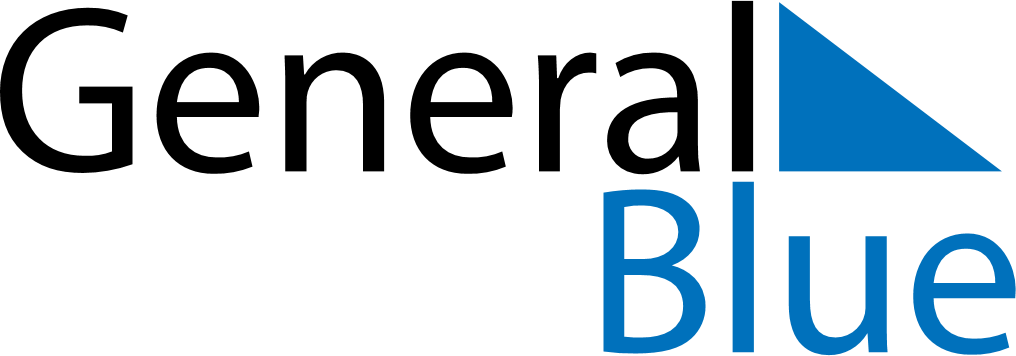 July 2024July 2024July 2024July 2024July 2024July 2024Eckeroe, Aland IslandsEckeroe, Aland IslandsEckeroe, Aland IslandsEckeroe, Aland IslandsEckeroe, Aland IslandsEckeroe, Aland IslandsSunday Monday Tuesday Wednesday Thursday Friday Saturday 1 2 3 4 5 6 Sunrise: 4:21 AM Sunset: 11:09 PM Daylight: 18 hours and 47 minutes. Sunrise: 4:22 AM Sunset: 11:08 PM Daylight: 18 hours and 45 minutes. Sunrise: 4:24 AM Sunset: 11:07 PM Daylight: 18 hours and 43 minutes. Sunrise: 4:25 AM Sunset: 11:06 PM Daylight: 18 hours and 41 minutes. Sunrise: 4:26 AM Sunset: 11:05 PM Daylight: 18 hours and 38 minutes. Sunrise: 4:28 AM Sunset: 11:04 PM Daylight: 18 hours and 36 minutes. 7 8 9 10 11 12 13 Sunrise: 4:29 AM Sunset: 11:03 PM Daylight: 18 hours and 33 minutes. Sunrise: 4:31 AM Sunset: 11:02 PM Daylight: 18 hours and 30 minutes. Sunrise: 4:32 AM Sunset: 11:00 PM Daylight: 18 hours and 27 minutes. Sunrise: 4:34 AM Sunset: 10:59 PM Daylight: 18 hours and 24 minutes. Sunrise: 4:36 AM Sunset: 10:57 PM Daylight: 18 hours and 21 minutes. Sunrise: 4:38 AM Sunset: 10:56 PM Daylight: 18 hours and 18 minutes. Sunrise: 4:39 AM Sunset: 10:54 PM Daylight: 18 hours and 14 minutes. 14 15 16 17 18 19 20 Sunrise: 4:41 AM Sunset: 10:53 PM Daylight: 18 hours and 11 minutes. Sunrise: 4:43 AM Sunset: 10:51 PM Daylight: 18 hours and 7 minutes. Sunrise: 4:45 AM Sunset: 10:49 PM Daylight: 18 hours and 3 minutes. Sunrise: 4:47 AM Sunset: 10:47 PM Daylight: 17 hours and 59 minutes. Sunrise: 4:49 AM Sunset: 10:45 PM Daylight: 17 hours and 56 minutes. Sunrise: 4:51 AM Sunset: 10:43 PM Daylight: 17 hours and 51 minutes. Sunrise: 4:54 AM Sunset: 10:41 PM Daylight: 17 hours and 47 minutes. 21 22 23 24 25 26 27 Sunrise: 4:56 AM Sunset: 10:39 PM Daylight: 17 hours and 43 minutes. Sunrise: 4:58 AM Sunset: 10:37 PM Daylight: 17 hours and 39 minutes. Sunrise: 5:00 AM Sunset: 10:35 PM Daylight: 17 hours and 34 minutes. Sunrise: 5:02 AM Sunset: 10:33 PM Daylight: 17 hours and 30 minutes. Sunrise: 5:05 AM Sunset: 10:31 PM Daylight: 17 hours and 25 minutes. Sunrise: 5:07 AM Sunset: 10:28 PM Daylight: 17 hours and 21 minutes. Sunrise: 5:09 AM Sunset: 10:26 PM Daylight: 17 hours and 16 minutes. 28 29 30 31 Sunrise: 5:12 AM Sunset: 10:24 PM Daylight: 17 hours and 12 minutes. Sunrise: 5:14 AM Sunset: 10:21 PM Daylight: 17 hours and 7 minutes. Sunrise: 5:16 AM Sunset: 10:19 PM Daylight: 17 hours and 2 minutes. Sunrise: 5:19 AM Sunset: 10:16 PM Daylight: 16 hours and 57 minutes. 